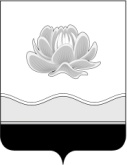 Российская ФедерацияКемеровская область - КузбассМысковский городской округСовет народных депутатов Мысковского городского округа(шестой созыв)Р Е Ш Е Н И Еот 27 января 2021г. № 1Об утверждении структуры администрации Мысковского городского округаПринятоСоветом народных депутатовМысковского городского округа26 января 2021 годаРуководствуясь частью 8 статьи 37 Федерального закона от 06.10.2003 №131-ФЗ «Об общих принципах организации местного самоуправления в Российской Федерации», пунктом 8 части 2 статьи 32, частью 4 статьи 50 Устава Мысковского городского округа, Совет народных депутатов Мысковского городского округарешил:Утвердить структуру администрации Мысковского городского округа согласно приложению к настоящему решению.Признать утратившим силу решение Совета народных депутатов Мысковского городского округа от 19.12.2018 № 30 «Об утверждении структуры администрации Мысковского городского округа».Настоящее решение вступает в силу со дня его подписания.Контроль за исполнением настоящего решения возложить на комитет Совета народных депутатов Мысковского городского округа по развитию местного самоуправления и безопасности, администрацию Мысковского городского округа.Председатель Совета народных депутатовМысковского городского округа                                                               А.М. Кульчицкий